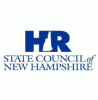 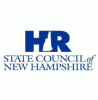 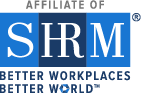 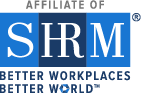 The HR State Council of New Hampshire is dedicated to the personal and professional development of NH SHRM Affiliate Chapter members and NH SHRM At-Large members interested in pursuing their SHRM-CP or SHRM-SCP Certifications and is excited to offer the following scholarships in 2021:One (1) $600 Scholarship – NHSCHR Certification ScholarshipOne (1) $600 Scholarship – The Joe Wirtz NHSCHR Scholarship
To be eligible, applicants must:Be an active member in good standing with a NH Chapter or reside in NH and have a current SHRM membership.  Membership must be active when applying and throughout the year in which you receive the award. Must take certification exam in the 2021 spring or winter testing window.Submit completed HR State Council of NH Certification Application Form.Please return your completed application by 3/31/2021 to Hope Kelly, Certification Director at hope.kelly@granitestatemfg.com All submitted applications will be reviewed by the HR State Council of NH to determine who will be selected.   All scholarships are non-transferrable and reimbursement must be requested by the end of the winter testing window.For Scholarship Recipients: Upon achieving SHRM-CP or SHRM-SCP, the following are required to be submitted for reimbursement:NH State HR Council Reimbursement FormProof of non-eligibility for Tuition Reimbursement via your company; Proof of successfully obtaining your SHRM-CP or SHRM-SCP, and Detailed Receipt showing cost of SHRM SmartStudy tools, SHRM Seminars tuition, or Educational Partner tuitionNH SHRM Affiliate Chapter Member or NH SHRM At-Large Member InformationNH SHRM Affiliate Chapter Member or NH SHRM At-Large Member InformationNH SHRM Affiliate Chapter Member or NH SHRM At-Large Member InformationNH SHRM Affiliate Chapter Member or NH SHRM At-Large Member InformationDate:Name:NH SHRM Affiliate Chapter:SHRM ID:SHRM Member Since:Employer:Title:Address | City | Zip:Phone:Email:Please describe why you have decided to pursue the SHRM-CP or SHRM-SCP at this time:Please describe your engagement with NH Affiliate SHRM Chapters, HR State Council of NH Conferences, or SHRM Conferences:Please check the eligible SHRM resources you intend to pursue:Please check the eligible SHRM resources you intend to pursue:Self-Study ~ SmartStudy toolsSeminars ~ 3-Day program or 7-week virtual courseEducation Partners ~ Traditional Classroom Prep Class